      Рекламно-техническое описание научно-методического произведения в формате учебника «Банковский менеджмент» подготовлено Департаментом банковского дела и финансовых рынков Финансового факультета Финуниверситета в рамках служебного задания на 2021-2022 учебный год (как служебное произведение) для учебно-методического обеспечения ООП направления подготовки 38.03.01 «Экономика» (бакалавриата) и  38.04.01 «Финансы и кредит» (магистратуры)Сведения об авторах: 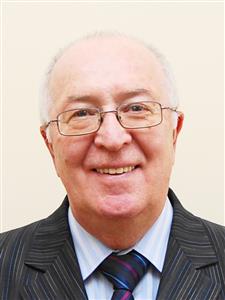 ЛАВРУШИН Олег ИвановичПрофессорДоктор экономических наук, профессор125993,   Москва,   Ленинградский просп., д. 49      Тел.: +7-495-686-10-31Эл. адрес: olavrushin@fa.ru                                                                              ВАЛЕНЦЕВА Наталия Игоревна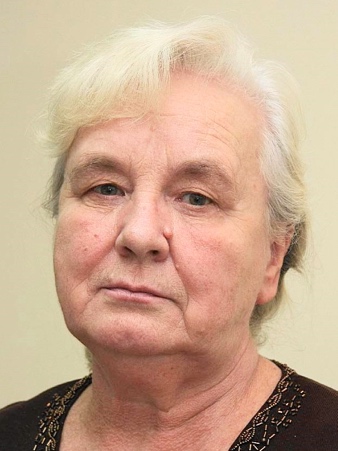 ПрофессорДоктор экономических наук, профессор125993,   Москва,   Ленинградский просп., д. 49                                                                                    Тел.: +7-916-692-16-68Эл. адрес: nvalenceva@fa.ru                                                                              ЛАРИОНОВА Ирина Владимировна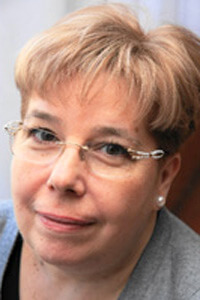 ПрофессорДоктор экономических наук, профессор125993,   Москва,   Ленинградский просп., д. 49                                                                                    Тел.: +7-903-718-57-72Эл. адрес: ilarionova@fa.ru                                                                                АМОСОВА Наталия Анатольевна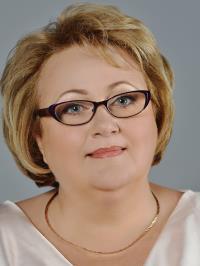 ПрофессорДоктор экономических наук, профессор125993,   Москва,   Ленинградский просп., д. 49                                            Тел.: +7-985-687-08-90Эл. адрес: naamosova@fa.ru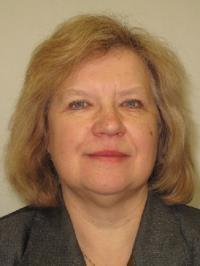                                                                   РУДАКОВА Ольга СтепановнаПрофессорДоктор экономических наук, профессор125993,   Москва,   Ленинградский просп., д. 49                                                                                    Тел.: +7-903-182-48-54                                                                              Эл. адрес: osrudakova@fa.ru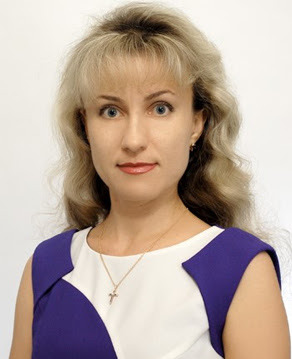                                                                    ТРАВКИНА Елена Владимировна                                                                   ПрофессорДоктор экономических наук, доцент125993,   Москва,   Ленинградский просп., д. 49                                                                                    Тел.: +7-904-244-97-51                                                                              Эл. адрес: evtravkina@fa.ru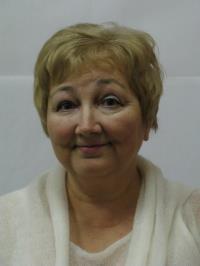                                                                    СОКОЛИНСКАЯ Наталия Эвальдовна                                                                   ПрофессорКандидат экономических наук, профессор125993,   Москва,   Ленинградский просп., д. 49                                                                                    Тел.: +7-915-237-66-89                                                                              Эл. адрес: nsokolinskaya@fa.ru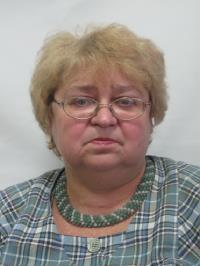                                                                    ТЕРНОВСКАЯ Елена Петровна                                                                   ПрофессорКандидат экономических наук, доцент125993,   Москва,   Ленинградский просп., д. 49                                                                                    Тел.: +7-916-619-06-55                                                                              Эл. адрес: epternovskaya@fa.ru                             ПОМОРИНА Марина Александровна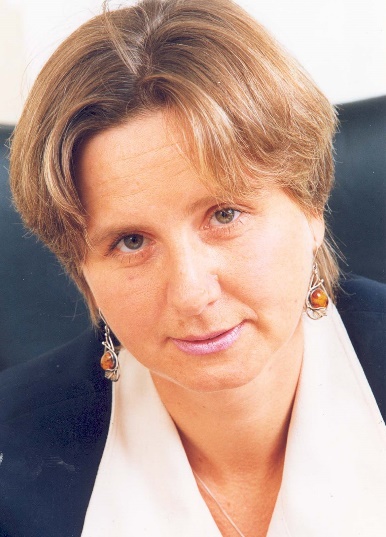                              Профессор                             Доктор экономических наук, доцент                                    101000, г. Москва, ул. Мясницкая, д. 20                             Тел.:+ 7-915-277-80-63                             Эл. адрес: marina-pomorina@yandex.ru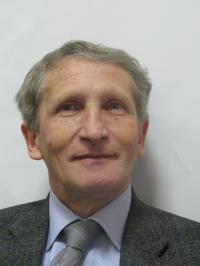                                                                    АВИС Олег Ушерович                                                                   ДоцентКандидат экономических наук125993,   Москва,   Ленинградский просп., д. 49                                                                                    Тел.: +7-985-967-22-13                                                                              Эл. адрес: oavis@fa.ru                                                                              ЗУБКОВА Светлана Валерьевна 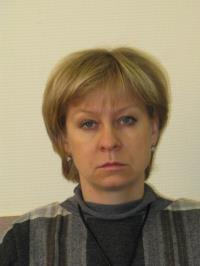                                                                    ДоцентКандидат экономических наук, доцент125993,   Москва,   Ленинградский просп., д. 49                                                                                    Тел.: +7-906-750-68-73                                                                              Эл. адрес: svzubkova@fa.ru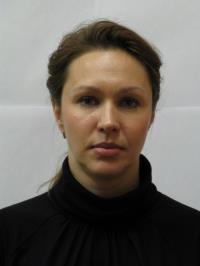                                                                    КОВАЛЕВА Наталия Алексеевна                                                                    ДоцентКандидат экономических наук, доцент125993,   Москва,   Ленинградский просп., д. 49                                                                                    Тел.: +7-906-045-71-73                                                                              Эл. адрес: nkovaleva@fa.ru                                                                             КОСАРЕВ Владимир Евгеньевич  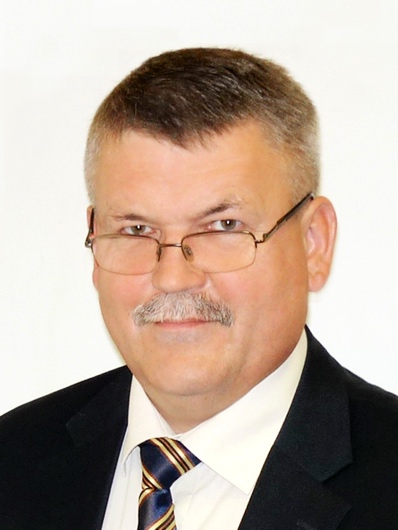                                                                    ДоцентКандидат технических наук125993,   Москва,   Ленинградский просп., д. 49                                                                                    Тел.: +7-910-424-71-79                                                                              Эл. адрес: vkosarev@fa.ru                                                                             МАРТЫНЕНКО Надежда Николаевна 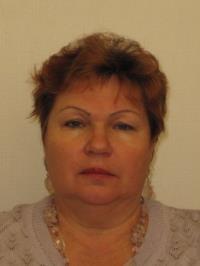                                                                    ДоцентКандидат экономических наук, доцент125993,   Москва,   Ленинградский просп., д. 49                                                                                    Тел.: +7-916-443-65-34                                                                              Эл. адрес: nnmartyinenko@fa.ru                                                                            МЕШКОВА Елена Ивановна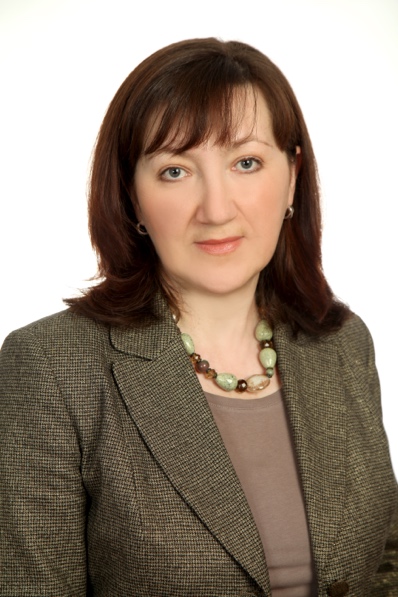                                                                    ДоцентКандидат экономических наук, доцент125993,   Москва,   Ленинградский просп., д. 49                                                                                    Тел.: +7-916-660-59-78                                                                              Эл. адрес: eimeshkova@fa.ru                           ЛЯЛЬКОВА Евгения Евгеньевна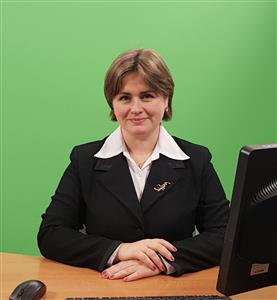                            Доцент                           Кандидат экономических наук, доцент                           125993,   Москва,   Ленинградский просп., д.49                                 Тел.: +7-909-620-30-70                           Эл. адрес: eelyalkova@fa.ru                                                                  ЧИЧУЛЕНКОВ Денис Андреевич                                                                                    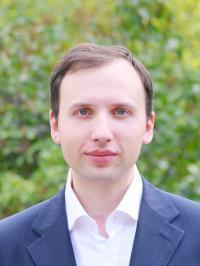 ДоцентКандидат экономических наук125993,   Москва,   Ленинградский просп., д. 49                                                                                    Тел.: +7-916-412-19-15                                                                              Эл. адрес: dchichulenkov@fa.ruОписание результата интеллектуальной деятельности по подготовке и изданию учебника «Банковский менеджмент»Настоящая версия учебника «Банковский менеджмент» представляет собой его переиздание выпуска 2016 года. В нем в полной мере учтены специфика банка, отличие его от других предприятий и организаций, особенности банковского законодательства, структуры банковских подразделений, банковского маркетинга, формирование персонала и выполняемых операций. В учебнике нашли свое отражение новые явления в экономике банков, акценты сделаны на раскрытие методов и способов управления.- степень готовности к изданию и применению в образовательном процессе: Особое внимание в учебнике обращено как на организацию банковской деятельности (I раздел учебника), ее методы и этапы, модели построения банка, его подразделений, включая планирование, маркетинг, анализ и внутренний контроль и формирование развития банковского персонала, так и на  подробное описание управления важнейших сторон деятельности банка и его операциями (II раздел учебника), включая вопросы управления ликвидностью и прибылью банка, пассивами и активами, рисками и обеспечению стабильности и устойчивости развития банковской деятельности, в том числе в условиях усиления кризисных явлений.Учебник отражает отечественный и международный опыт, с успехом может быть использован в образовательном процессе.- новизна учебника, отличие от аналогов. В отличие от других аналогов, а также прежнего издания учебник дополнен новым разделом (III раздел учебника), впервые рассматривающем вопросы управления в взаимодействии с социальной стороной банковской деятельности. Объектом анализа стали этические принципы и банковская культура и их использование в управлении банком, управление доверием и лояльностью клиентов к коммерческому банку, также управлению социальной ответственности банковского бизнеса.- технологические преимущества. Высокая степень информационно-методического обеспечения банковского менеджмента как органической части дисциплины «Банковское дело» учебного плана ООП в полной степени отвечает направлению и профилю современной подготовки специалистов.- экономические преимущества: Учебник «Банковский менеджмент» содержит комплекс новейших знаний в области управления банком, повышает эффективность учебного и преподавательского труда, дает более подробную и емкую информацию в сравнении с изданиями других авторов и других вузов.- область возможного использования. В некоторой степени учебник выходит за границы чисто учебного материала, в нем содержится более детальное описание некоторых практических приемов, применяемых банками в целях совершенствования управления. В этом смысле учебник одновременно является определенным методическим пособием, которое банковские работники могут использовать в своей деятельности.Материалы учебника можно в дальнейшем использовать как базу для разработки следующего поколения научно-методических произведений и произведения науки и расширения в связи с этим областей использования.   - сопутствующие полезные эффекты. Делая акценты, в том числе на необходимость совершенствования управления банковской культурой, доверием и лояльностью участников финансового рынка, учебник формирует сопутствующие полезные эффекты в области влияния на развитие не только экономической деятельности, но и социальной сферы.  